Publishing at UNCWTo publish your site within Visual Studio, first save all of your individual pages, then select: Build –> Publish Web AppIn the window that appears, enter the following informationChoose custom and name it “UNCW”Publish Method: ftpServer: ftp://student.uncw.eduSite Name: <leave blank>User name: <your uncw-email ID>Password: <your uncw-email password>Click on “Publish”****Note: abc1234 should be your UNCW id (do not include @uncw.edu)****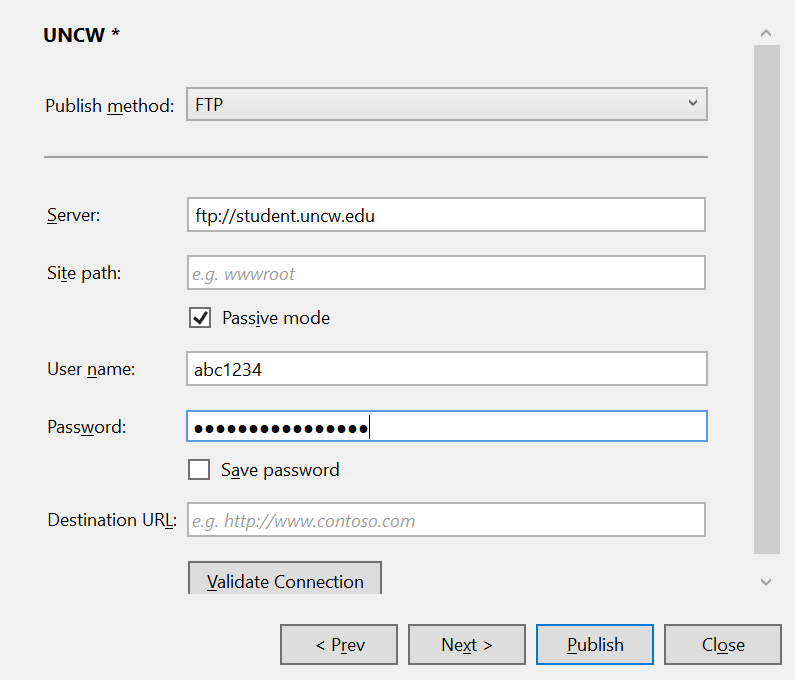 Open a browser at: http://student.uncw.edu/abc1234***abc1234 should be your email id.Check the result of your upload: Note that you just uploaded HTML-code to the UNCW web-server that can then be accessedMore information on publishing your site to the UNCW webserver can be found here:http://uncw.edu/web/websitespersonal.html